Foundation 2 Weekly Timetable   Week Commencing 14.12.21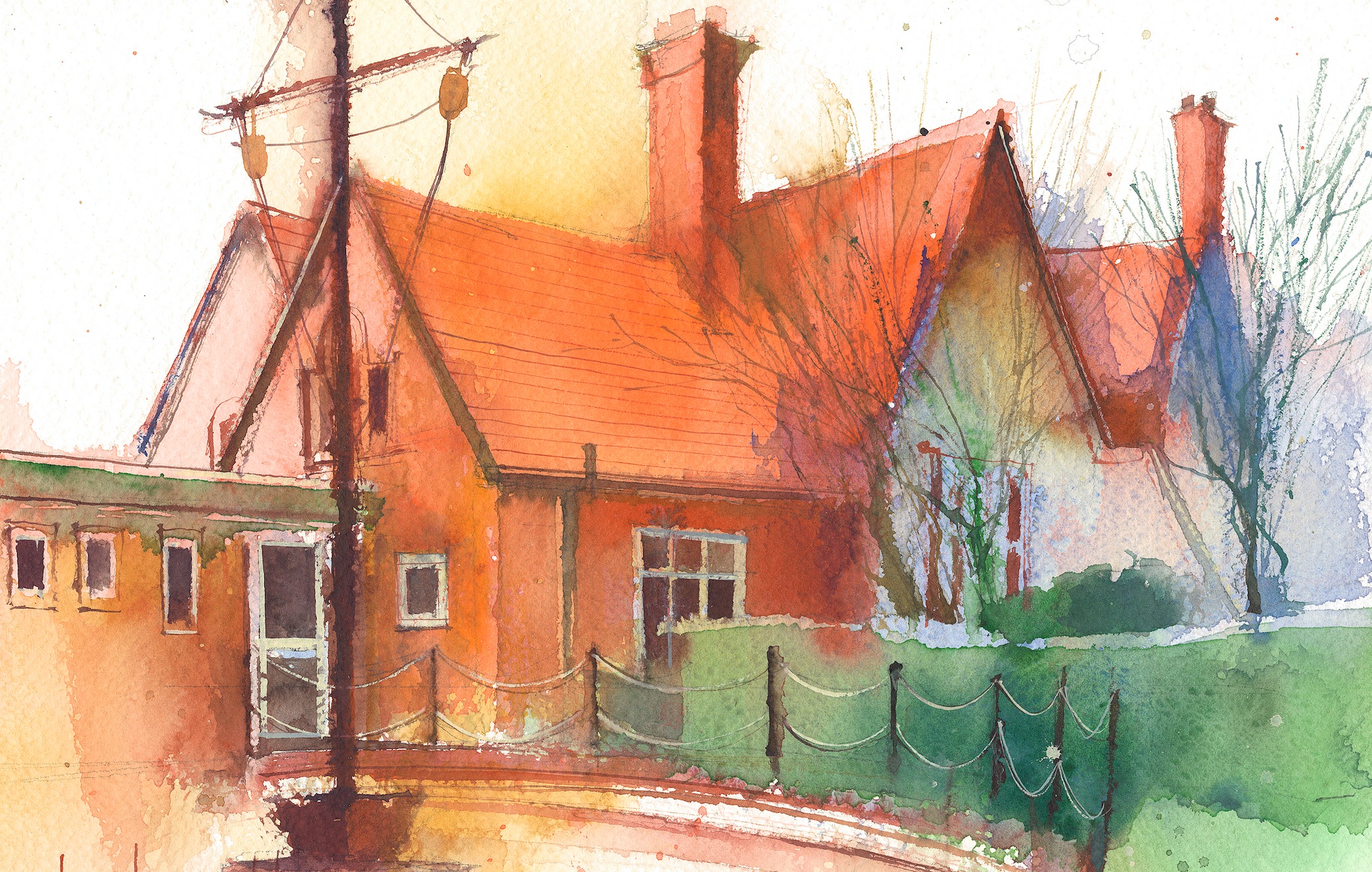 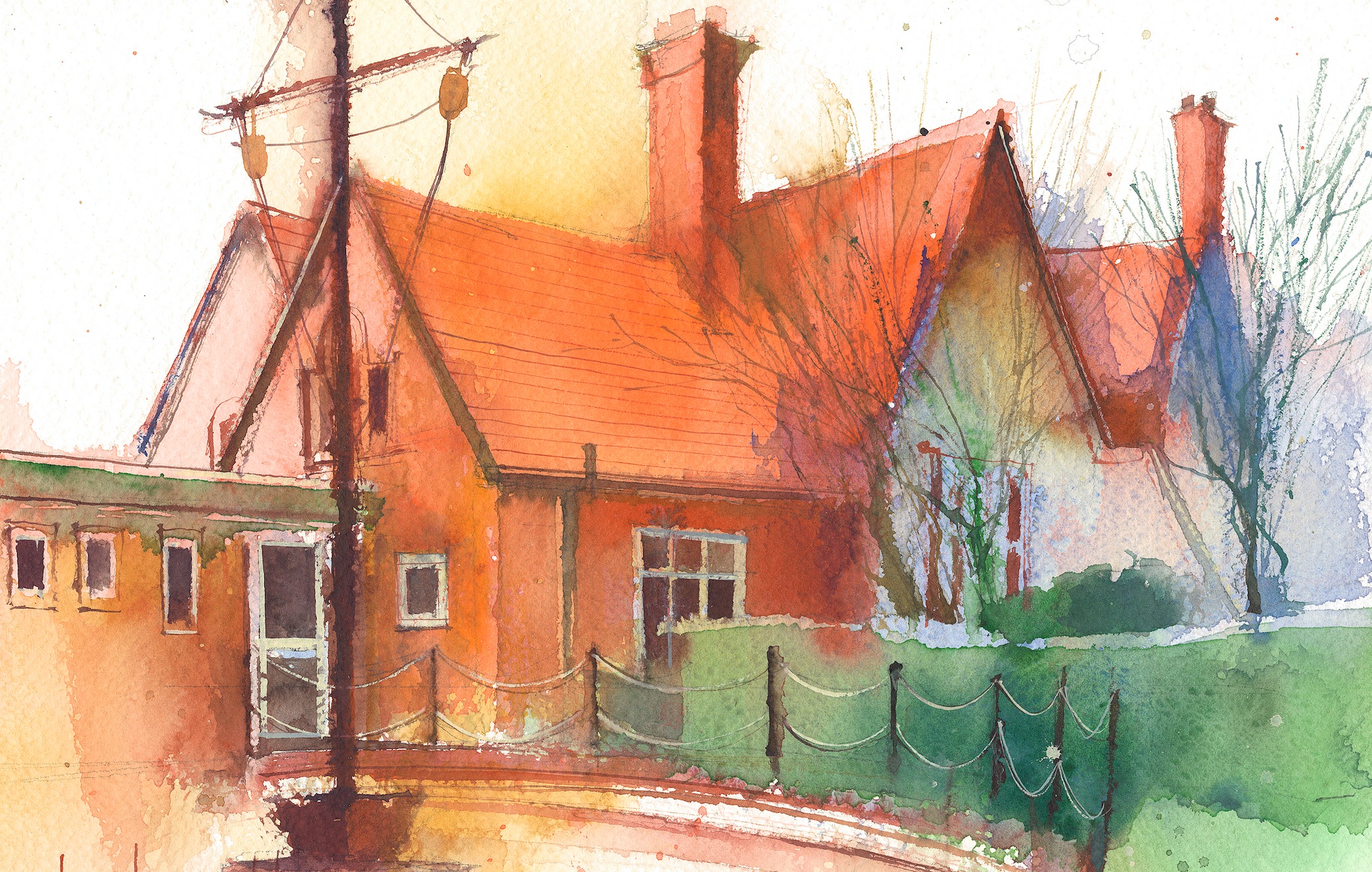 This timetable is available in the event that a Foundation 2 pupil is required to self-isolate at home, but the cohort remains open to other pupils.Please visit the Foundation 2 Remote Learning Page on the school website to access any downloadable resources and activity sheets.Session 1: 09:00-10:30Session 2:  10:50 – 12:00Session 3: 13:15 – 15:25 (Incorporating 15-minute break)Additional TasksMonday13/12/21PhonicsBy the end of this lesson your child should be able to: Re-cap on Phase 2 phonemes, graphemes and tricky wordsWe recommend the following resources and activities to achieve this objective:Re-cap on Phase 2 Sounds and Tricky WordsSing the Alphabet SongLetter Formation PracticeREBy the end of this lesson your child should be able to: We recommend the following resources and activities to achieve this objective:Heart SmartBy the end of this lesson your child should be able to: We recommend the following resources and activities to achieve this objective:We also advise your child to complete the following tasks this week:Phonics 1Practice writing the sounds on the whiteboards.Phonics 2Guided Read GroupsTopic 1Make reindeer tree decorations.Topic 2Christmas baking.Tuesday14/12/21PhonicsBy the end of this lesson your child should be able to: Re-cap on Phase 2 phonemes, graphemes and tricky wordsWe recommend the following resources and activities to achieve this objective:Re-cap on Phase 2 Sounds and Tricky WordsSing the Alphabet SongPractice Writing Phase 2 Tricky WordsMathsBy the end of this lesson your child should be able to: *To form the numbers 0-5  We recommend the following resources and activities to achieve this objective:Re-cap on number to 5.I will say a number, can they write it on their boards?I will hold up some objects. Can they count and write that number on their boards?Can they write numbers 0-5 in the correct order?PEBy the end of this lesson your child should be able to:* To move their bodies appropriately to music.We recommend the following resources and activities to achieve this objective:Zumba with Claremont Specialist Sports College.Listen to a variety of different pieces of music.Can they march to the beat?Can they follow a sequence of moves?Can they connect these moves together?Can they talk about how their bodies feel after exercise?What changes can they notice and discuss?We also advise your child to complete the following tasks this week:Phonics 1Practice writing the sounds on the whiteboards.Phonics 2Guided Read GroupsTopic 1Make reindeer tree decorations.Topic 2Christmas baking.Wednesday15/12/21PhonicsBy the end of this lesson your child should be able to: Re-cap on Phase 2 phonemes, graphemes and tricky wordsWe recommend the following resources and activities to achieve this objective:Re-cap on Phase 2 Sounds and Tricky WordsSing the Alphabet SongLook at Phoneme FramesCan we practice writing words in a phoneme frame? Make sure to put one unit of sound in each frame.e.g.c-a-ts-o-ckChristmas ProductionChristmas ProductionWe also advise your child to complete the following tasks this week:Phonics 1Practice writing the sounds on the whiteboards.Phonics 2Guided Read GroupsTopic 1Make reindeer tree decorations.Topic 2Christmas baking.Thursday16/12/21PhonicsBy the end of this lesson your child should be able to: Re-cap on Phase 2 phonemes, graphemes and tricky wordsWe recommend the following resources and activities to achieve this objective:Re-cap on Phase 2 Sounds and Tricky WordsSing the Alphabet SongWord and Picture match.Read the words. Can they find the correct picture to match it?Personal, Social and Emotional DevelopmentBy the end of this lesson your child should be able to:To learn poems, rhymes and songsWe recommend the following resources and activities to achieve this objective:What is in the treasure chest today?I will open it up to show the book ‘The Night Before Christmas’.I will explain that this is a poem, not a story. Can they spot the rhyming words as I get to them?Stop and discuss the poem at regular intervals. Can they think of new rhyming words to add to the poem?Personal, Social and Emotional DevelopmentBy the end of this lesson your child should be able to:To work and play co-operatively with others.We recommend the following resources and activities to achieve this objective:Christmas BakingWe also advise your child to complete the following tasks this week:Phonics 1Practice writing the sounds on the whiteboards.Phonics 2Guided Read GroupsTopic 1Make reindeer tree decorations.Topic 2Christmas baking.Friday17/12/21Christmas Party DayChristmas Party DayChristmas Party DayWe also advise your child to complete the following tasks this week:Phonics 1Practice writing the sounds on the whiteboards.Phonics 2Guided Read GroupsTopic 1Make reindeer tree decorations.Topic 2Christmas baking.